İÇİNDEKİLER1.	GİRİŞ	32.	MÜFREDAT TANITIMI	33.	TEMEL YETKİNLİKLER	44.	ÖĞRENME VE ÖĞRETME YÖNTEMLERİ	115.	EĞİTİM STANDARTLARI	166.	ROTASYON HEDEFLERİ	167.	ÖLÇME VE DEĞERLENDİRME	168.	KAYNAKÇA	16GİRİŞGastroenteroloji Cerrahisi uzmanlık dalı; Türkiye’den yurtdışına sevk edilen özellikli hasta akışını durdurmak amacıyla Türkiye Yüksek İhtisas Eğitim ve Araştırma Hastanesinin açıldığı 1964 yılında Gastroenteroloji Cerrahisi Kliniği olarak kurulmasını takiben, 1973 yılında Tıpta Uzmanlık Tüzüğünde yan dal uzmanlık alanı olarak tanımlanmıştır. Gastroenteroloji Cerrahisi uzmanlık alanı bu yıldan itibaren Genel Cerrahi’nin yandalı olarak sindirim sistemi kaynaklı sorunlarla daha yetkin olarak ilgilenmekte, sağlık hizmeti vermekte ve uzman yetiştirmektedir. Bu alanda yetişen cerrahlar sindirim sistemi hastalıklarının tanı, tedavi ve takibinde ultrasonografiyi, endoskopiyi ve ileri teknolojik ürünleri kullanır, Laparoskopik Cerrahiyi uygular. Alanıyla ilgili hastalıkların tanı ve tedavisinde multidisipliner yaklaşırlar.Bu müfredatta Gastroenteroloji Cerrahisi uzmanlık eğitiminin içeriği ve standartlarının belirlenmesi amaçlanmıştır. Hedef kitlesi; yan dal uzmanlık öğrencisi olacak genel cerrahi uzmanları ile bu uzmanlık eğitimini veren eğiticiler ve kurumlardır. Müfredatta bir Gastroenteroloji Cerrahisi uzmanlık öğrencisinin eğitim süresi boyunca kazanması gereken temel yetkinlikler ve bunların düzeyleri, kıdem öncelikleri, eğitim yöntemlerinin ayrıntılı tanımı yapılmaktadır. Ayrıca bu eğitimi verecek kurumlar ve eğiticilerde bulunması gereken asgari koşullar ortaya konulmaktadır.Bu müfredat ile her eğitim kurumunun kendi genişletilmiş eğitim programını oluşturmasına dayanak olacak temel çerçeve belirlenmiştir.Ülkemizin her coğrafi bölgesine en az bir gastroenteroloji cerrahisi eğitim merkezi planlanmalıdır. MÜFREDAT TANITIMIMüfredatın Amacı ve HedefleriGastroenteroloji Cerrahisi yandal eğitimi alacak Genel Cerrahi uzmanlarının eğitim süreçlerinin tanımlanması, standardize edilmesi ve ölçülmesidir.Müfredat Çalışmasının Tarihsel SüreciBu programın hazırlığına 15 Ocak 2010’da Gastroenteroloji Cerrahisi TUKMOS Komisyonu Sinan Yol, Abdurrahman Şimşek, Ali Akyüz, Bülent Tırnaksız, Canbek Seven, Erdal Birol Bostancı, Haldun Gündoğdu, Musa Akoğlu, Osman Abbasoğlu, Sümer Yamaner, Yusuf Bayram Özoğul un katılımıyla Antalya’da yapılan Müfredat Oluşturma Sistemi Çalıştay’ında başlanılmıştır. İkinci toplantı 23 Ağustos 2011’de Ankara’da Sinan Yol, Abdurrahman Şimşek, Erdal Birol Bostancı, Haldun Gündoğdu, Musa Akoğlu, Sümer Yamaner, Yusuf Bayram Özoğul’un katılımıyla yapılmış ve müfredatın 1.0 versiyonu tamamlanmıştır. Daha sonra 18-19 Nisan 2013 tarihinde Ankara’da yapılan TUKMOS Gastroenteroloji Cerrahisi Komisyonu toplantısında Sinan Yol, Abdurrahman Şimşek, Erdal Birol Bostancı, Haldun Gündoğdu, Musa Akoğlu, Yusuf Bayram Özoğul’un katılımlarıyla müfredatın 2.0 versiyonu hazırlanmıştır. 20.02.2015 tarihinde Gastroenteroloji Cerrahisi TUKMOS 3. Dönem Komisyon Üyelerinden Prof. Dr. Mehmet ÇAĞLIKÜLEKÇİ, Prof. Dr. Abdurrahman ŞİMŞEK, Prof. Dr. Erdal Birol BOSTANCI, Prof. Dr. Koray ÖCAL, Prof. Dr. Musa AKOĞLU, Doç. Dr. Rıza Haldun GÜNDOĞDU, ve Doç. Dr. Yusuf Bayram ÖZOĞUL ile v.2.1 çekirdek eğitim müfredatı Ankara’da hazırlanmıştır.Uzmanlık Eğitimi Süreci	Uzmanlık eğitimi süresince ilgili uzmanlık alanları ile birlikte çalışılarak, sindirim sistemi hastalıklarının tanı, tedavi ve takibi için multidisipliner yaklaşım becerisi kazandırılır.Uzmanlık eğitim süreci bakanlık tarafından yayınlanan Tıpta Ve Diş Hekimliğinde Uzmanlık Eğitimi Yönetmeliği hükümlerine göre yürütülür.Kariyer OlasılıklarıGastroenteroloji Cerrahisi uzmanlık öğrencileri eğitimini tamamlandıktan sonra kamu, vakıf veya özel kurumlarda Gastroenteroloji Cerrahisi uzmanı olarak görev yaparlar. Uzman sayısının yetersiz olması ve kazandırılan yüksek düzeyli yetkinlikler göz önünde bulundurulduğunda bu dalın uzmanlarının 3 üncü basamak sağlık hizmeti sunan merkezlerde görev alma fırsatı vardır. Ayrıca arzu edenlerin akademik kariyer yapmalarına uygun alt yapı donanımları da bu süreçte tamamlanır.Bakanlık tarafından gastroenteroloji cerrahisi uzmanı istihdam edilen hastanelerde en az 2 gastroenterolojisi cerrahisi uzmanının birlikte çalışması TUKMOS komisyonunca önerilmektedir. TEMEL YETKİNLİKLER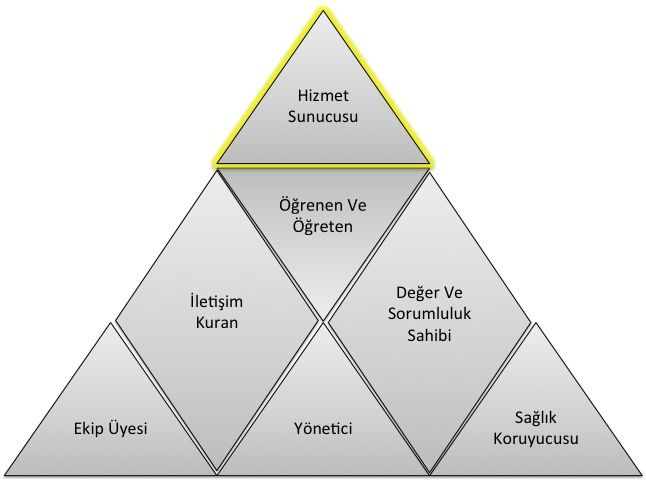 Yetkinlik, bir uzmanın bir iş ya da işlemin gerektiği gibi yapılabilmesi için kritik değer taşıyan, eğitim ve öğretim yoluyla kazanılıp iyileştirilebilen, gözlenip ölçülebilen, özellikleri daha önceden tarif edilmiş olan, bilgi, beceri, tutum ve davranışların toplamıdır. Yetkinlikler 7 temel alanda toplanmışlardır. Her bir temel yetkinlik alanı, uzmanın ayrı bir rolünü temsil eder (Şekil 1). Yedinci temel alan olan Hizmet Sunucusu alanına ait yetkinlikler klinik yetkinlikler ve girişimsel yetkinlikler olarak ikiye ayrılırlar. Sağlık hizmeti sunumu ile doğrudan ilişkili Hizmet Sunucusu alanını oluşturan yetkinlikler diğer 6 temel alana ait yetkinlikler olmadan gerçek anlamlarını kazanamazlar ve verimli bir şekilde kullanılamazlar. Başka bir deyişle 6 temel alandaki yetkinlikler, uzmanın “Hizmet Sunucusu” alanındaki yetkinliklerini sosyal ortamda hasta ve toplum merkezli ve etkin bir şekilde kullanması için kazanılması gereken yetkinliklerdir. Bir uzmanlık dalındaki eğitim sürecinde kazanılan bu 7 temel alana ait yetkinlikler uyumlu bir şekilde kullanılabildiğinde yeterlilikten bahsedilebilir. Bu temel yetkinlik alanları aşağıda listelenmiştir;YöneticiEkip ÜyesiSağlık Koruyucusu İletişim Kuran  Değer ve Sorumluluk Sahibi Öğrenen ve Öğreten Hizmet SunucusuHizmet sunucusu temel yetkinlik alanındaki yetkinlikler, kullanılış yerlerine göre iki türdür: Klinik Yetkinlik: Bilgiyi, kişisel, sosyal ve/veya metodolojik becerileri tıbbi kararlar konusunda kullanabilme yeteneğidir; Girişimsel Yetkinlik: Bilgiyi, kişisel, sosyal ve/veya metodolojik becerileri tıbbi girişimler konusunda kullanabilme yeteneğidir. 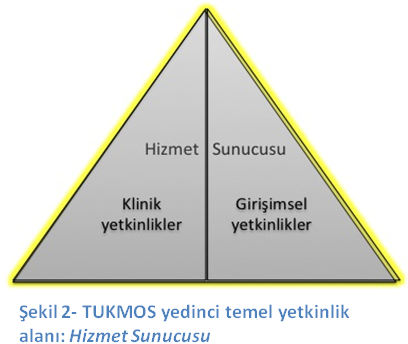 Klinik ve girişimsel yetkinlikler edinilirken ve uygulanırken Temel Yetkinlik alanlarında belirtilen diğer yetkinliklerle uyum içinde olmalı ve uzmanlığa özel klinik karar süreçlerini kolaylaştırmalıdır. KLİNİK YETKİNLİKLERzman Hekim aşağıda listelenmiş klinik yetkinlikleri ve eğitimi boyunca edindiği diğer bütünleyici “temel yetkinlikleri” eş zamanlı ve uygun şekilde kullanarak uygular.B: Hastalığa ön tanı koyma ve gerekli durumda hastaya zarar vermeyecek şekilde ve doğru zamanda, doğru yere sevk edebilecek bilgiye sahip olma düzeyini ifade eder.T: Hastaya tanı koyma ve sonrasında tedavi için yönlendirebilme düzeyini ifade eder.TT: Ekip çalışmasının gerektirdiği durumlar dışında herhangi bir desteğe gereksinim duymadan hastanın tanı ve tedavisinin tüm sürecini yönetebilme düzeyini ifade eder.ETT: Ekip çalışması yaparak hastanın tanı ve tedavisinin tüm sürecini yönetebilme düzeyini ifade eder.Klinik yetkinliklerde bu düzeylere ek olarak gerekli durumlar için A ve K yetkinlik düzeyleri eklenmektedir:A: Hastanın acil durum tanısını koymak ve hastalığa özel acil tedavi girişimini uygulayabilme düzeyini ifade eder.K: Hastanın birincil, ikincil ve üçüncül korunma gereksinimlerini tanımlamayı ve gerekli koruyucu önlemleri alabilme düzeyini ifade eder. GİRİŞİMSEL YETKİNLİKLERUzman Hekim aşağıda listelenmiş girişimsel yetkinlikleri ve eğitimi boyunca edindiği diğer bütünleyici “temel yetkinlikleri” eş zamanlı ve uygun şekilde kullanarak uygular.1: Girişimin nasıl yapıldığı konusunda bilgi sahibi olma ve bu konuda gerektiğinde açıklama yapabilme düzeyini ifade eder.2: Acil bir durumda, kılavuz veya yönerge eşliğinde veya gözetim ve denetim altında bu girişimi yapabilme düzeyini ifade eder. 3: Karmaşık olmayan, sık görülen tipik olgularda girişimi uygulayabilme düzeyini ifade eder. 4: Karmaşık olsun veya olmasın her tür olguda girişimi uygulayabilme düzeyini ifade eder.ÖĞRENME VE ÖĞRETME YÖNTEMLERİTüm eğitim yöntemleri kullanılmaktadır ilave eğitim yöntemleri diğer başlığı altında aktarılmıştır.TUKMOS tarafından önerilen öğrenme ve öğretme yöntemleri üçe ayrılmaktadır: “Yapılandırılmış Eğitim Etkinlikleri” (YE), “Uygulamalı Eğitim Etkinlikleri” (UE) ve “Bağımsız ve Keşfederek Öğrenme Etkinlikleri” (BE). Yapılandırılmış Eğitim Etkinlikleri (YE)SunumBir konu hakkında görsel işitsel araç kullanılarak yapılan anlatımlardır. Genel olarak nadir veya çok nadir görülen konular/durumlar hakkında veya sık görülen konu/durumların yeni gelişmeleri hakkında kullanılan bir yöntemdir. Bu yöntemde eğitici öğrencide eksik olduğunu bildiği bir konuda ve öğrencinin pasif olduğu bir durumda anlatımda bulunur. Sunum etkileşimli olabilir veya hiç etkileşim olmayabilir. SeminerSık görülmeyen bir konu hakkında deneyimli birinin konuyu kendi deneyimlerini de yansıtarak anlatması ve anlatılan konunun karşılıklı soru ve cevaplar ile geçmesidir. Sunumdan farkı konuyu dinleyenlerin de kendi deneyimleri doğrultusunda anlatıcı ile karşılıklı etkileşim içinde olmasıdır. Seminer karşılıklı diyalogların yoğun olduğu, deneyimlerin yargılanmadan paylaşıldığı ve farklı düzeylerde kişilerin aynı konu hakkında farklı düzeydeki sorular ile eksik yanlarını tamamlayabildikleri bir eğitim etkinliğidir.Olgu tartışmasıBir veya birkaç sık görülen olgunun konu edildiği bir küçük grup eğitim aktivitesidir. Bu eğitim aktivitesinin hedefi, farklı düzeydeki kişilerin bir olgunun çözümlenmesi sürecini tartışmalarını sağlayarak, tüm katılımcıların kendi eksik veya hatalı yanlarını fark etmelerini sağlamak ve eksiklerini tamamlamaktır. Bu olgularda bulunan hastalık veya durumlar ile ilgili bilgi eksikliklerinin küçük gruplarda tartışılması ile tamamlanması veya yanlış bilgilerin düzeltilmesi sağlanır. Ayrıca aynı durum ile ilgili çok sayıda olgunun çözümlenmesi yoluyla aynı bilginin farklı durumlarda nasıl kullanılacağı konusunda deneyim kazandırır. Olgunun/ların basamaklı olarak sunulması ve her basamak için fikir üretilmesi ile sürdürülür. Eğitici her basamakta doğru bilgiyi verir ve doğru kararı açıklar.Makale tartışmasıMakalenin kanıt düzeyinin anlaşılması, bir uygulamanın kanıta dayandırılması ve bir konuda yeni bilgilere ulaşılması amacıyla gerçekleştirilen bir küçük grup etkinliğidir. Makalenin tüm bölümleri sırası ile okunur ve metodolojik açıdan doğruluğu ve klinik uygulamaya yansıması ile ilgili fikir üretilmesi ve gerektiğinde eleştirilmesi ile sürdürülür. Eğitici her basamakta doğru bilgiyi verir ve doğru kararı açıklar. Uzman adayına, benzer çalışmalar planlayabilmesi için problemleri bilimsel yöntemlerle analiz etme, sorgulama, sonuçları tartışma ve bir yayın haline dönüştürme becerisi kazandırılır.Dosya tartışmasıSık görülmeyen olgular ya da sık görülen olguların daha nadir görülen farklı şekilleri hakkında bilgi edinilmesi, hatırlanması ve kullanılmasını amaçlayan bir eğitim yöntemidir. Eğitici, dosya üzerinden yazı, rapor, görüntü ve diğer dosya eklerini kullanarak, öğrencinin olgu hakkında her basamakta karar almasını sağlar ve aldığı kararlar hakkında geribildirim verir. Geribildirimler öğrencinin doğru kararlarını devam ettirmesi ve gelişmesi gereken kararlarının açık ve anlaşılır bir biçimde ifade edilerek geliştirmesi amacıyla yapılır.KonseyOlgunun/ların farklı disiplinler ile birlikte değerlendirilmesi sürecidir. Olgunun sık görünürlüğünden çok karmaşık olması öğrencinin karmaşık durumlarda farklı disiplinlerin farklı bakış açılarını algılamasını sağlar. KursBir konu hakkında belli bir amaca ulaşmak için düzenlenmiş birden fazla oturumda gerçekleştirilen bir eğitim etkinliğidir. Amaç genellikle bir veya birkaç klinik veya girişimsel yetkinliğin edinilmesidir. Kurs süresince sunumlar, küçük grup çalışmaları, uygulama eğitimleri birbiri ile uyum içinde gerçekleştirilir.DiğerUygulamalı Eğitim Etkinlikleri (UE)Yatan hasta bakımıVizitFarklı öğrenciler için farklı öğrenme ortamı oluşturan etkili bir eğitim yöntemidir. Hasta takibini yapan ve yapmayan öğrenciler vizitten farklı şekilde faydalanırlar. Hastayı takip eden öğrenci hasta takibi yaparak ve yaptıkları için geribildirim alarak öğrenir, diğer öğrenciler bu deneyimi izleyerek öğrenirler. Vizit klinikte görülen olguların hasta yanından çıktıktan sonra da tartışılması ve olgunun gerçek ortamda gözlemlenmesiyle öğrenmeyi sağlar. NöbetÖğrencinin sorumluluğu yüksek bir ortamda derin ve kalıcı öğrenmesine etki eder. Olguyu yüksek sorumluluk durumunda değerlendirmek öğrencinin var olan bilgisini ve becerisini kullanmasını ve eksik olanı öğrenmeye motive olmasını sağlar. Nöbet, gereken yetkinliklere sahip olunan olgularda özgüveni arttırırken, gereken yetkinliğin henüz edinilmemiş olduğu olgularda bilgi ve beceri kazanma motivasyonunu arttırır. Nöbetlerde sık kullanılması gereken yetkinliklerin 1’inci kıdem yetkinlikleri arasında sınıflandırılmış olmaları bu açıdan önemlidir.Girişim Tanı ve tedaviye yönelik tüm girişimler, eğitici tarafından gösterildikten sonra belli bir kılavuz eşliğinde basamak basamak gözlem altında uygulama yoluyla öğretilir. Her uygulama basamağı için öğrenciye geribildirim verilir. Öğrencinin doğru yaptıklarını doğru yapmaya devam etmesi, eksik ve gelişmesi gereken taraflarını düzeltebilmesi için öğrenciye zamanında, net ve yapıcı müdahalelerle teşvik edici ve destekleyici ya da uyarıcı ve yol gösterici geribildirimler verilmelidir. Her girişim için öğrenciye önceden belirlenmiş yetkinlik düzeyine ulaşacak sayıda tekrar yaptırılması sağlanır.Ameliyat İçinde çok sayıda karar ve girişim barındıran müdahale süreçleridir. Her karar ve girişimin ayrı ayrı gereken yetkinlik düzeylerine ulaşması amacıyla en az riskli/karmaşık olandan en riskli/karmaşık olana doğru olacak şekilde ameliyat sürecinin tüm basamakları yüksek gözlem altında öğretilir. Öğrencinin tüm basamaklarda gereken yetkinlik düzeyine ulaşması için yeterli sayıda tekrar yaptırılması sağlanır.Ayaktan hasta bakımıÖğrenci gözlem altında olgu değerlendirmesi yapar ve tanı, tedavi seçeneklerine karar verir. Öğrencinin yüksek/orta sıklıkta görülen acil veya acil olmayan olguların farklı başvuru şekillerini ve farklı tedavi seçeneklerini öğrendiği etkili bir yöntemdir. Ayaktan hasta bakımında sık kullanılması gereken yetkinliklerin 1’inci kıdem yetkinlikleri arasında sınıflandırılmış olmaları bu açıdan önemlidir.DiğerBağımsız ve Keşfederek Öğrenme Etkinlikleri (BE) Yatan hasta takibiYatarak takip edilen bir olgu hakkında yeterliğe erişmemiş bir öğrencinin gözetim ve denetim altında, yeterliğe ulaşmış bir öğrencinin gözlem altında yaptığı çalışmalar sırasında eksikliğini fark ettiği konularda öğrenme gereksinimini belirleyerek bunu herhangi bir eğitim kaynağından tamamlaması sürecidir. Bu eğitim kaynaklarının doğru ve güvenilir olmasından eğitici sorumludur. Ayaktan hasta/materyal takibiAyaktan başvuran acil veya acil olmayan bir olgu hakkında gereken yetkinlik düzeyine erişmemiş bir öğrencinin gözetim ve denetim altında, eğitici eşliğinde ve gereken yetkinlik düzeyine ulaşmış bir öğrencinin yüksek gözlem altında yaptığı çalışmalar sırasında eksikliğini fark ettiği konularda öğrenme gereksinimini belirleyerek bunu herhangi bir eğitim kaynağından tamamlaması sürecidir. Bu eğitim kaynaklarının doğru ve güvenilir olmasından eğitici sorumludur.Akran öğrenmesiÖğrencinin bir olgunun çözümlenmesi veya bir girişimin uygulanması sırasında bir akranı ile tartışarak veya onu gözlemleyerek öğrenmesi sürecidir. Literatür okumaÖğrencinin öğrenme gereksinimi olan konularda literatür okuması ve klinik uygulama ile ilişkilendirmesi sürecidir. AraştırmaÖğrencinin bir konuda tek başına veya bir ekip ile araştırma tasarlaması ve bu sırada öğrenme gereksinimini belirleyerek bunu herhangi bir eğitim kaynağından tamamlaması sürecidir.ÖğretmeÖğrencinin bir başkasına bir girişim veya bir klinik konuyu öğretirken bu konuda farklı bakış açılarını, daha önce düşünmediği soruları veya varlığını fark etmediği durumları fark ederek öğrenme gereksinimi belirlemesi ve bunu herhangi bir eğitim kaynağından tamamlaması sürecidir.DiğerÖğrencinin simülatör, internet bazlı uzaktan eğitim modelleri gibi güncel teknolojilerden yararlanarak aldığı eğitimi desteklediği süreçtir.EĞİTİM STANDARTLARIEğitici Standartları-EN AZ BİRİ EN AZ DOÇENT UNVANINA SAHİP EN AZ İKİ EĞİTİCİ BULUNMALIDIR. -Eğitime kabul edilecek uzmanlık öğrencisi sayısı ise her eğitici başına üç uzmanlık öğrencisini geçmemelidir.Mekan ve Donanım StandartlarıROTASYON HEDEFLERİUzmanlık eğitiminde rotasyon yoktur.ÖLÇME VE DEĞERLENDİRMEEğiticinin uygun gördüğü ölçme değerlendirme yöntemleri uygulanmaktadır.KAYNAKÇATUKMOS, TIPTA UZMANLIK KURULU MÜFREDAT OLUŞTURMA VE STANDART BELİRLEME SİSTEMİ, Çekirdek Müfredat Hazırlama Kılavuzu, v.1.1, 2013Gastroenteroloji Cerrahisi Derneği verileri Türk Cerrahi Derneği Genel Cerrahi Uzmanlık Eğitimi, Çekirdek Eğitim Programı, 2006.TUKMOSTIPTA UZMANLIK KURULU                                                             MÜFREDAT OLUŞTURMA VE STANDART BELİRLEME SİSTEMİGASTROENTEROLOJİ CERRAHİSİUzmanlık Eğitimi Çekirdek Müfredatı12.10.2017KLİNİK YETKİNLİKDüzeyKıdemYöntemENDOSKOPİK CİHAZLARIN DEZENFEKSİYONU VE STERİLİZASYONUDEZENFEKSİYON VE STERİLİZASYONB1YE, UE, BEÖZOFAGUS HASTALIKLARIÖZOFAGUS BENİGN HASTALIKLARITT1YE, UE, BEÖZOFAGUS HASTALIKLARIÖZOFAGUS MALİGN HASTALIKLARIETT2YE, UE, BEÖZOFAGUS HASTALIKLARIÖZOFAGUSUN KİMYASAL YARALANMALARITT2YE, UE, BEMİDE HASTALIKLARI	MİDE BENİGN HASTALIKLARITT1YE, UE, BEMİDE HASTALIKLARI	MİDE MALİGN HASTALIKLARIETT2YE, UE, BEDUODENAL HASTALIKLARDUODENAL BENİGN HASTALIKLARITT1YE, UE, BEDUODENAL HASTALIKLARDUODENAL MALİGN HASTALIKLARITT2YE, UE, BEİNCE BAĞIRSAĞIN HASTALIKLARIİNCE BAĞIRSAĞIN BENİGN HASTALIKLARITT1YE, UE, BEİNCE BAĞIRSAĞIN HASTALIKLARIİNCE BAĞIRSAĞIN MALİGN HASTALIKLARITT2YE, UE, BEKALIN BAĞIRSAK HASTALIKLARIKALIN BAĞIRSAK BENİGN HASTALIKLARITT1YE, UE, BEKALIN BAĞIRSAK HASTALIKLARIKALIN BAĞIRSAK MALİGN HASTALIKLARITT2YE, UE, BEANOREKTAL HASTALIKLARANOREKTAL BENİGN HASTALIKLARTT1YE, UE, BEANOREKTAL MALİGN HASTALIKLARETT2YE, UE, BEKARACİĞERİN HASTALIKLARIKARACİĞERİN BENİGN TÜMÖR VE KİSTLERİTT1YE, UE, BEKARACİĞERİN HASTALIKLARIKARACİĞERİN MALİGN TÜMÖRLERİTT2YE, UE, BEKARACİĞERİN HASTALIKLARIKARACİĞERİN METASTATİK TÜMÖRLERİETT2YE, UE, BEKARACİĞERİN HASTALIKLARIPORTAL HİPERTANSİYONTT2YE, UE, BESAFRA KESESİ VE YOLLARI HASTALIKLARISAFRA KESESİ VE YOLLARININ BENİGN HASTALIKLARITT1YE, UE, BESAFRA KESESİ VE YOLLARI HASTALIKLARISAFRA YOLLARININ YARALANMA VE DARLIKLARITT1YE, UE, BESAFRA KESESİ VE YOLLARI HASTALIKLARISAFRA KESESİ VE YOLLARININ MALİGN TÜMÖRLERİ TT2YE, UE, BEPANKREASIN HASTALIKLARIPANKREASIN BENİGN HASTALIKLARITT1YE, UE, BEPANKREASIN HASTALIKLARIPANKREASIN MALİGN HASTALIKLARIETT2YE, UE, BEPANKREASIN HASTALIKLARIPANKREAS FİSTÜLLERİTT1YE, UE, BEDALAKDALAK BENİGN HASTALIKLARITT1YE, UE, BEDALAKDALAK MALİGN HASTALIKLARITT1YE, UE, BEKARIN DUVARIKARIN DUVARI BENİGN HASTALIKLARITT1YE, UE, BEKARIN DUVARIKARIN DUVARI MALİGN HASTALIKLARITT1YE, UE, BEPERİTON, MEZENTER, OMENTUM RETROPERİTON PERİTON, MEZENTER, OMENTUM VE RETROPERİTONUN BENİGN HASTALIKLARITT1YE, UE, BEPERİTON, MEZENTER, OMENTUM RETROPERİTON PERİTON, MEZENTER, OMENTUM VE RETROPERİTONUN MALİGN HASTALIKLARITT2YE, UE, BEDİYAFRAGMANIN HASTALIKLARIDİYAFRAGMA HASTALIKLARITT1YE, UE, BEDİĞERLERİKARACİĞER, PANKREAS, İNCE BAĞIRSAK NAKLİ GEREKTİREN DURUMLART2YE, UE, BEDİĞERLERİMORBİD OBEZİTETT2YE, UE, BEGİRİŞİMSEL YETKİNLİKDüzeyKıdemYöntemÖZOFAJEKTOMİ32YE, UE, BEÖZOFAJEKTOMİ + LENF NODU DİSEKSİYONU32YE, UE, BEÖZOFAJEKTOMİ SONRASI REKONSTRÜKTİF TRANSPOZİSYON AMELİYATLARI32YE, UE, BEÖZOFAGUS DİVERTİKÜLLERİNE YÖNELİK GİRİŞİMLER22YE, BEÖZOFAGUSUN MİYOTOMİLERİ/ENÜKLEASYONLARI32YE, UE, BELENF NODU DİSEKSİYONLU SUBTOTAL/TOTAL GASTREKTOMİ 41YE, UE, BEANTİREFLÜ GİRİŞİMLERİ41YE, UE, BEAMPULLA VATERİ REZEKSİYONU/SFİNKTEROPLASTİ22YE, BESTRİKTÜROPLASTİLER41YE, UE, BETOTAL VE SUBTOTAL KOLEKTOMİLER41YE, UE, BETOTAL PROKTOKOLEKTOMİ-İPAA(+/- MUKOZEKTOMİ)32YE, UE, BEABDOMİNOPERİNEAL REZEKSİYONLAR41YE, UE, BEANTERİOR / AŞAĞI ANTERİOR REZEKSİYONLAR41YE, UE, BEPELVİK EKZANTERASYON32YE, UE, BEPELVİK TABAN GİRİŞİMLERİ22YE, BEREZERVUAR OLUŞTURULAN AMELİYATLAR42YE, UE, BEANAL SFİNKTER ONARIMLARI22YE, BEİNTERNAL /EKSTERNALFİSTÜLLERE YÖNELİK GİRİŞİMLER42YE, UE, BEOSTOMİ KOMPLİKASYONLARINA YÖNELİK GİRİŞİMLER 42YE, UE, BEANATOMİK KARACİĞER REZEKSİYONLARI32YE, UE, BEKARACİĞER METASTAZLARINA AİT GİRİŞİMLER32YE, UE, BEKOMPLİKE KİST HİDATİKLERE YÖNELİK GİRİŞİMLER42YE, UE, BEPORTAL HİPERTANSİYONA YÖNELİK GİRİŞİMLER22YE, BERADİKAL KOLESİSTEKTOMİ42YE, UE, BEBİLİOENTERİK ANASTOMOZLAR32YE, UE, BESAFRAYOLLARI REZEKSİYONLARI32YE, UE, BEWHIPPLE AMELİYATI32YE, UE, BESUBTOTAL/TOTAL PANKREATEKTOMİ32YE, UE, BEPERİTONEKTOMİ VE HİPERTERMİK İNTRAPERİTONEAL KEMOTERAPİ32YE, UE, BEKANSERLERE YÖNELİK ÇOKLU ORGAN REZEKSİYONLARI32YE, UE, BEPERİTON, MEZENTER VE RETROPERİTONEAL TÜMÖR EKSİZYONLARI22YE, BEKARIN DUVARI EKSİZYONLARI VE ABDOMİNOPLASTİLER22YE, BEDİYAFRAGMA EKSİZYON VE ONARIMLARI22YE, BEABDOMİNAL VASKÜLER ANASTOMOZLAR32YE, UE, BEİLERİ LAPAROSKOPİK GİRİŞİMLER32YE, UE, BETORAKOSKOPİK GİRİŞİMLER22YE, BEÜST GASTROİNTESTİNAL ENDOSKOPİ41YE, UE, BEALT GASTROİNTESTİNAL ENDOSKOPİ41YE, UE, BEERCP22YE, BEULTRASONOGRAFİ31YE, UE, BEENDOSKOPİK TEDAVİ EDİCİ GİRİŞİMLER32YE, UE, BEREDO SİNDİRİM SİSTEMİ AMELİYATLARI32YE, UE, BEABLASYON TEDAVİLERİ22YE, BEREOPERATİF GASTROİNTESTİNAL CERRAHİ YÖNTEMLER42YE, UE, BEYATAKLI SERVİSAMELİYATHANE (LAPAROSKOPİK AMELİYATLARIN DA YAPILABİLECEĞİ DONANIM)KURUMDA ENDOSKOPİ ÜNİTESİ KURUMDA YOĞUN BAKIM GASTROENTEROLOJİ UZMANLIK EĞİTİMİ PROGRAMI VEYA AFİLİYE ÇALIŞABİLECEĞİ GASTROENTEROLOJİ UZMANLIK EĞİTİMİ PROGRAMIKURUMDA GASTROSKOP, KOLONOSKOP, DUODENOSKOP, SİGMOİDOSKOPKURUMDA ULTRASONKURUMDA SKOPİ 